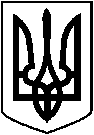  ЛЕТИЧІВСЬКА СЕЛИЩНА РАДА ХМЕЛЬНИЦЬКОЇ ОБЛАСТІВИКОНАВЧИЙ КОМІТЕТ   Р І Ш Е Н Н Я17.08.2021 р.                                   Летичів                                       № 129  Про дозвіл на зрізку деревРозглянувши заяви громадян про дозвіл на зрізку дерев, керуючись п.7 ст. 30 Закону України «Про місцеве самоврядування в Україні», п.2 Постановою Кабінету Міністрів України №1045 «Про затвердження Порядку видалення дерев, кущів, газонів і квітників у населених пунктах» виконком селищної ради  В И Р І Ш И В :Дати  дозвіл:-   Летичівській селищній раді на зрізку двадцяти дев’яти  аварійних акацій, одинадцяти аварійних черешень, двадцяти аварійних ясенів, шістнадцяти аварійних лип, двадцяти аварійних алич за адресою смт Летичів, мікрорайон «Щедрова» (кладовище).   2. Термін дії рішення про дозвіл на зрізку дерев – 6 місяців.   3.  Контроль  за  виконанням   даного  рішення  покласти  на заступника  селищного голови Анатолія НІЦЕВИЧА.Селищний голова                                                 Ігор ТИСЯЧНИЙ